Результаты единого урока безопасности в сети Интернет.Мероприятия Единого  урока  безопасности в сети Интернет (далее Единый урок) проходили  в организации с 25 ноября по 06 декабря 2019 года. В рамках  Единого урока:проведены 24 урока информатики  по теме "Безопасное поведение в сети Интернет", 22 часа общения "Безопасный интернет"приняли   участие в конкурсе "Компьютерная безопасность"22 участника квеста на сайте «Сетевичок».108 родителей приняли участие в опросе  «Интернет –безопасность детей» на сайте www.Родители.Сетевичок.рф.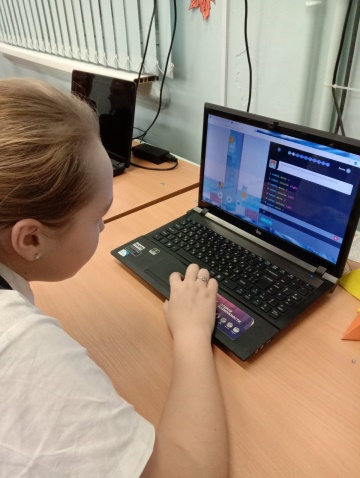 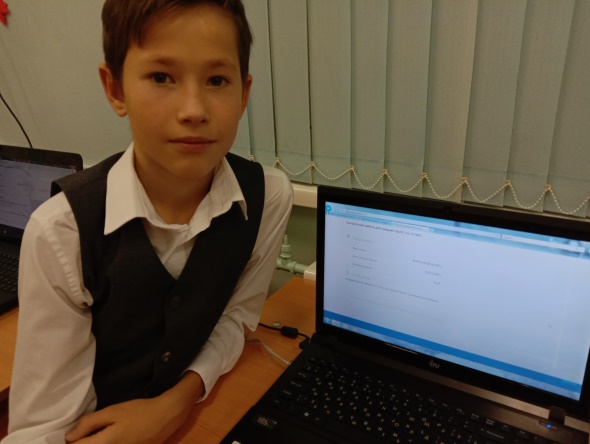 № п/п Количественные показателиСтруктурное подразделение «Детский сад»Структурное подразделение  «Средняя общеобразовательная школа»Общее количество детей в организации2721269Общее количество родителей (законных представителей) детей в организации4902318Количество вовлеченных детей в проведение Единого урока1211248Количество участников Всероссийской контрольной работы по информационной безопасности Единого урока безопасности в сети "Интернет" www.Единыйурок.дети077Количество участников международного квеста по цифровой грамотности "Сетевичок" www.Сетевичок.рф022Количество вовлеченных родителей (законных представителей) детей в проведение Единого урока0892Количество проведенных родительских собраний, на которых  в повестку собрания включен вопрос о безопасном поведении детей в Интернет046